Internship Position 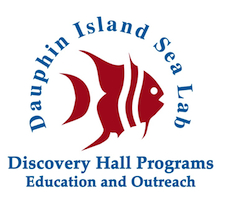 Dauphin Island Sea Lab: Discovery Hall ProgramsPosition: Marine and Environmental Science Education InternOrganization: Dauphin Island Sea LabDepartment: Discovery Hall Programs for Education & OutreachLocation: Dauphin Island Sea LabDuration: 9 weeks, summerInterests Required: Science, EducationTime requirements: Approximately 30 hrs per weekCompensation: $10 / hrStart Date: Orientation May 28;  Jun 1– Jul 31, 2020Job Description:The intern will assist in preparation for Discovery Hall Programs summer camps for students of all ages.  These tasks may consist of preparing for craft activities, accompanying student field trips to island sites, retrieving items from other campus locations, getting ice, snacks and drinks, loading/unloading vehicles and boats, scanning, printing and collating documents, organizing camp supplies, assisting in outreach events, and other duties as assigned.  Qualifications:Students wishing to work in Discovery Hall Programs should:Have completed their junior or senior year of high schoolWork well with others Like children and peopleBe a self-starter, arriving at work on time, comfortable being held responsible for completing tasks and communicating daily with the supervisor Be comfortable working outside in all types of weather encountered during typical Gulf coast summers (heat, sunny, humid, rain, wind, etc.)Be able to lift ~30 lbs Be able to get themselves to and from the Sea Lab on a daily basisBe able to work an occasional night or weekend Be able and willing to communicate well with the supervisor and other departmental personnelBe able to provide a letter of recommendation from a counselor, teacher, or previous employerApplication Procedure: Interested students should forward their resume and a cover letter to their school Signature Academy Specialist.  Any questions about the position can be directed to Ms Sara Johnson, Administrative Assistant, Discovery Hall Programs at 251-861-2141, 7515 or DHPSummer@disl.org